Please use this declaration form to provide information regarding your current health status.	To lead healthy lives for all students, it is important for faculty members to be aware of your health condition. Please fill in the following sections in detail.							Please acknowledge that we do not provide medical practice or dispense medication at school.  This declaration will be kept confidential.	I declare that the above is true and correct and that I have understood the school’s refund and cancellation policy. 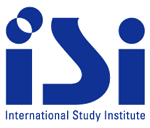 Declaration on Health StatusISI Japanese Language School Education Center9F Sunshine 60 Bldg. 3-1-1 Higashi Ikebukuro, Toshima-ku, Tokyo, 170-6009 Japan　　TEL : +81-3-5960-1335 　FAX : +81-3-5960-1336 E-mail:info@isi-global.com  URL: www.isi-education.comHow is your current health condition? Please select from the following options. 　How is your current health condition? Please select from the following options. 　How is your current health condition? Please select from the following options. 　 Very good        Normal        Not good　 　　 Bad Very good        Normal        Not good　 　　 Bad Very good        Normal        Not good　 　　 BadAre you currently undergoing treatment for any health issues?Are you currently undergoing treatment for any health issues?Are you currently undergoing treatment for any health issues? No YesFrom            　                    Name of disease（　　　　　　　　　　　　　　　      　  　）From            　                    Name of disease（　　　　　　　　　　　　　　　      　  　）Are you currently taking any medications? 
*Includes over-the-counter medicationsAre you currently taking any medications? 
*Includes over-the-counter medicationsAre you currently taking any medications? 
*Includes over-the-counter medications No YesTime of prescription　　　Medicine：　Tranquilizer　　Sleeping tablets Antiepileptic drugs 　　　 Asthma medications  Others:（　　 　　                                   　 　）Time of prescription　　　Medicine：　Tranquilizer　　Sleeping tablets Antiepileptic drugs 　　　 Asthma medications  Others:（　　 　　                                   　 　）Have you had any surgeries or been hospitalized in the past five years?Have you had any surgeries or been hospitalized in the past five years?Have you had any surgeries or been hospitalized in the past five years? No YesTime in hospital　　 　Reason（　　　　　　　　　　　　　　　　　　　　　　　　   　　）Time in hospital　　 　Reason（　　　　　　　　　　　　　　　　　　　　　　　　   　　）Do you have a past history of diseases or any chronic diseases?If so, please select from the following options, and fill out the checked sections in detail.Do you have a past history of diseases or any chronic diseases?If so, please select from the following options, and fill out the checked sections in detail.Do you have a past history of diseases or any chronic diseases?If so, please select from the following options, and fill out the checked sections in detail.Do you have a past history of diseases or any chronic diseases?If so, please select from the following options, and fill out the checked sections in detail.Do you have a past history of diseases or any chronic diseases?If so, please select from the following options, and fill out the checked sections in detail.Do you have a past history of diseases or any chronic diseases?If so, please select from the following options, and fill out the checked sections in detail.Tuberculosis infection No YesOnsetOnsetCurrent status　Recovered　　　　　　Taking medicineCurrent status　Recovered　　　　　　Taking medicineMental disorder No YesOnsetOnset Depression    Anxiety    Panic disorder    Insomnia      Attention deficit hyperactivity disorder（ADHD)    Other (                            ) Depression    Anxiety    Panic disorder    Insomnia      Attention deficit hyperactivity disorder（ADHD)    Other (                            )Allergies including asthma	 No YesOnsetOnset Food   Medicine    Chemical products Other（　　　　　　　　　　  　　　　         　　　　　　   ） Food   Medicine    Chemical products Other（　　　　　　　　　　  　　　　         　　　　　　   ）Malaria, or other　infectious diseases No YesOnsetOnsetName：Name：Diabetes No YesOnsetOnsetCurrent situation　Taking medication　　　 Insulin self-injection.Current situation　Taking medication　　　 Insulin self-injection.Epileptic or convulsive seizures No YesOnsetOnsetOther No YesOnsetOnsetCurrent Status  Recovered                 Taking medicineCurrent Status  Recovered                 Taking medicineDo you have any vaccination history?Do you have any vaccination history? BCG     M.M.R.     Polio     Measles     Rubella       Diphtheria　　 Tetanus     Meningitis　     Other（　　　         　　　　　　                        ） BCG     M.M.R.     Polio     Measles     Rubella       Diphtheria　　 Tetanus     Meningitis　     Other（　　　         　　　　　　                        ） BCG     M.M.R.     Polio     Measles     Rubella       Diphtheria　　 Tetanus     Meningitis　     Other（　　　         　　　　　　                        ） BCG     M.M.R.     Polio     Measles     Rubella       Diphtheria　　 Tetanus     Meningitis　     Other（　　　         　　　　　　                        ）Special needs for dietary treatment or diet restrictionSpecial needs for dietary treatment or diet restriction No                Yes No                Yes No                YesFrom　     　Details （　　　　　　　　　　　　　　    　　　          ）　Reason（　　　　　　　　　　　　　　          　　      ）　Please, write any other information regarding your health condition that the school should know in advance.Please, write any other information regarding your health condition that the school should know in advance.Please, write any other information regarding your health condition that the school should know in advance.Please, write any other information regarding your health condition that the school should know in advance.Please, write any other information regarding your health condition that the school should know in advance.Please, write any other information regarding your health condition that the school should know in advance.Applicant’s signature:Date: